Annex 2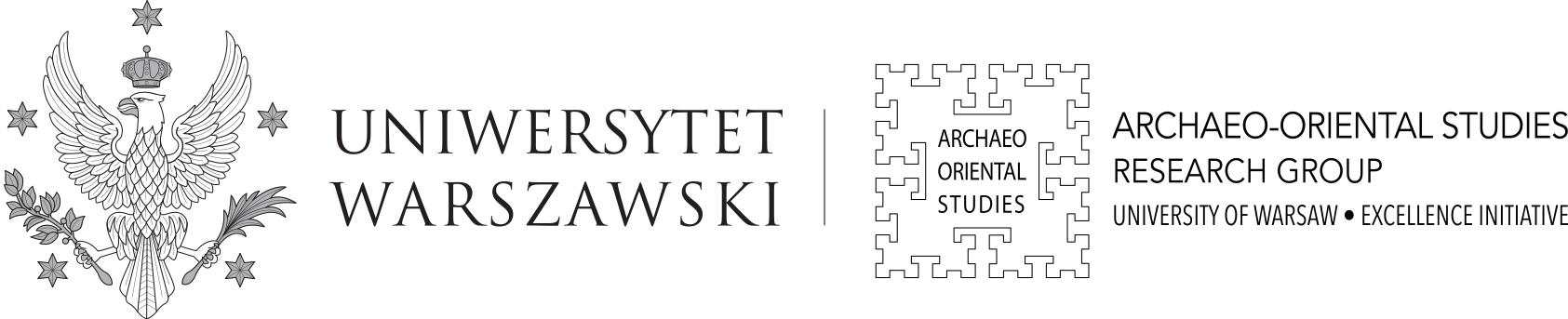 Application FormAll fields are mandatory, unless stated otherwise.A1. The ApplicantA2. Other team members(Please add more rows as needed)B. Project informationC. FinancesApprovals A1.1 First nameA1.2. SurnameA1.3 Title / academic degreeA1.4 Position assistant	 senior assistant assistant professor	 university professor professor	 other…………………………………………………A1.5 Organisational Unit at UWA1.5 Organisational Unit at UWA1.6 Telephone numberA1.7 Email addressTitle / academic degreeFirst nameSurnameOrganisational Unit at UWB1. Project titleB2. Description (max. 1,000 characters)B3. Planned implementation period:B4. The five most important scientific achievements related to the subject of the proposed project1.2.3.4.5.B5. Expected results (max. 1,000 characters)B6. Justification of compliance with the assumptions of the Action and POB IV (max. 1,000 characters)C1. List of expendituresC1. List of expendituresC1. List of expendituresNo.Name and description, with justification of the necessity of the expenditureAmount requested for co-funding12345C2. Total amount requestedC2. Total amount requestedI hereby declare that I have familiarised myself with the Regulations of the competition and accept their provisions yesInformation on personal data processingData administrator (the controller)The administrator of your data is the University of Warsaw, ul. Krakowskie Przedmieście 26/28,00-927 Warszawa.Contact with the data administrator is available:by traditional mail: University of Warsaw, ul. Krakowskie Przedmieście 26/28, 00-927 Warszawa;by phone: +48 22 55 20 000.Data Protection Officer (DPO)The administrator has designated Data Protection Officer whom you may contact via email at iod@adm.uw.edu.pl. You may contact the DPO about all matters relating to the processing of your personal data by the University of Warsaw and in order to exercise your rights in relation to the processing of personal data.The DPO, however, does not perform other functions, such as providing information on how to obtain grants under the call to which you have applied or project in which you will participate.Purposes and legal basis of the processingYour personal data will be processed for the purpose of funding, implementing, accounting for the grant under the call to which you have applied or project in which you will participate.The basis for processing personal data is:Art. 6 paragraph 1 (c) of the GDPR – processing is necessary for compliance with a legal obligation to which the controller is subject (Law on Higher Education and Science, the implementing regulations to the Act, as well as accounting and tax law provisions);Art. 6 paragraph 1 (e) of the GDPR – processing is necessary for the performance of a task carried out in the public interest to the extent necessary for the development of science and economic innovation;Art. 6 paragraph 1 (f) of the GDPR – processing is necessary for the purposes of the legitimate interests pursued by the controller.In addition, if applicable, the personal data indicated in the application may be processed on the basis of Art. 6 paragraph 1 (a) of the GDPR, i.e. on the basis of your consent to the processing.Data retention periodYour data will be processed for the period necessary to achieve the aforementioned objectives and to make the necessary settlements, and thereafter for the period required by the provisions on archiving, including the UW Clerical Instruction.Data recipientsAccess to your personal data will be provided to authorized employees, associates or students of the University of Warsaw, who need to process your data in connection with the performance of official tasks related to the implementation and settlement of the grant under the call to which you have applied or project in which you will participate.Recipients of your personal data may also be entities to whom the controller subcontracts the performance of specific activities that require the processing of personal data. With these entities a contract for the entrustment of personal data processing will be signed to ensure an adequate level of protection of your personal data.Your personal data will not be subject to automated decision-making, including profiling.Data transfer outside the European Economic Area (EEA)Your personal data may also be processed by our G-Suit provider for education, Google (with whom we have a data processing outsourcing agreement) in its data processing centres.Rights of the data subjectWe guarantee the exercise of all your rights under the terms of the GDPR, i.e. the right to:to access data and to receive copies of the actual data;to correct (rectify) your personal data;to restrict processing of personal data;to remove personal data (subject to provisions of Art. 17 paragraph 3 of the GDPR);withdraw consent to the processing of data, if it has been given;to file a claim with the President of the Personal Data Protection Office, if you believe data processing violates law.You may withdraw your consent given under Art. 6 paragraph 1 (a) of the GDPR at any time by sending a relevant notification to the same e-mail address as your application. Your withdrawal of consent does not affect the lawfulness of processing that was carried out on the basis of your consent before its withdrawal.Information on the requirement to provide dataProviding the data indicated in the form is necessary in order to achieve the intended purpose, failing to provide the data will result in the inability to consider the application under the call to which you have applied or project in which you will participate. Providing personal data processed on the basis of the consent is voluntary.I declare that I have read the above "Information on the processing of personal data at the University of Warsaw". yesdate and signature of the Applicant*date and signature of the Dean or the Head of the unit at UW *The following methods of signing this document are accepted:1. traditional signature - a scan of a legible handwritten signature, stamped if possible, or2. an electronic qualified signature- where the use of both of the above-mentioned methods is allowed only if it is possible to verify the electronic signature by reading its parameters and properties.It is allowed to apply the provisions of Art. 4 para. 2 of Ordinance No. 279 of the Rector of the University of Warsaw of 10.12.2020 are applicable, provided that the confirmation submitted by University email (referred to in the above Ordinance) clearly defines the subject of the confirmation.The following methods of signing this document are accepted:1. traditional signature - a scan of a legible handwritten signature, stamped if possible, or2. an electronic qualified signature- where the use of both of the above-mentioned methods is allowed only if it is possible to verify the electronic signature by reading its parameters and properties.It is allowed to apply the provisions of Art. 4 para. 2 of Ordinance No. 279 of the Rector of the University of Warsaw of 10.12.2020 are applicable, provided that the confirmation submitted by University email (referred to in the above Ordinance) clearly defines the subject of the confirmation.